Уважаемые руководители!        В соответствии с пунктом 3.7 Плана мероприятий Программы противодействия коррупции в Приморском крае на 2021-2025 годы, утверждённой постановлением Губернатора Приморского края от 06 октября 2021 года № 99- пг, органы местного самоуправления с подведомственными муниципальным учреждением являются соисполнителями мероприятия по проведению на своих официальных сайтах в информационно-телекоммуникационной сети Интернет ежегодного онлайн –опроса посетителей сайт об их мнении об уровне коррупции в учреждении.       В целях организации проведения ежегодного онлайн – опроса направляем перечень вопросов для размещения на официальном сайте Вашего муниципального учреждения. Для организации онлайн-опроса можно воспользоваться сервисом «Гугл Формы». О размещении электронной формы просим проинформировать Романова Е.В в срок до 22.09.22.      Онлайн-опрос необходимо провести не позднее 30 сентября 2022 года. Проинформировать управления образования о результатах проведения опроса на адрес электронной почты metod29@yandex.ru в срок не позднее 3 октября 2022 года.	Ссылки на прохождение онлайн-опроса просим разослать в родительские группы в социальных сетях.Приложение: на 2 л., в 1 экз.И.о.начальника управления образования                                                                                     С.Е.ЩурРоманов Егор Вячеславович       8(423) 61 40836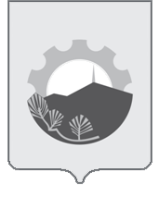 УПРАВЛЕНИЕ ОБРАЗОВАНИЯАДМИНИСТРАЦИИ АРСЕНЬЕВСКОГО ГОРОДСКОГО ОКРУГАул. Октябрьская, 28/2, г. Арсеньев,
Приморский край, 692337тел./факс: (42361) 4-23-15E-mail: uo@ars.townhttp://edu.ars.townОКПО 20773307, ОГРН 1132501000026        ИНН/КПП 2501016407/250101001 УПРАВЛЕНИЕ ОБРАЗОВАНИЯАДМИНИСТРАЦИИ АРСЕНЬЕВСКОГО ГОРОДСКОГО ОКРУГАул. Октябрьская, 28/2, г. Арсеньев,
Приморский край, 692337тел./факс: (42361) 4-23-15E-mail: uo@ars.townhttp://edu.ars.townОКПО 20773307, ОГРН 1132501000026        ИНН/КПП 2501016407/250101001 УПРАВЛЕНИЕ ОБРАЗОВАНИЯАДМИНИСТРАЦИИ АРСЕНЬЕВСКОГО ГОРОДСКОГО ОКРУГАул. Октябрьская, 28/2, г. Арсеньев,
Приморский край, 692337тел./факс: (42361) 4-23-15E-mail: uo@ars.townhttp://edu.ars.townОКПО 20773307, ОГРН 1132501000026        ИНН/КПП 2501016407/250101001 УПРАВЛЕНИЕ ОБРАЗОВАНИЯАДМИНИСТРАЦИИ АРСЕНЬЕВСКОГО ГОРОДСКОГО ОКРУГАул. Октябрьская, 28/2, г. Арсеньев,
Приморский край, 692337тел./факс: (42361) 4-23-15E-mail: uo@ars.townhttp://edu.ars.townОКПО 20773307, ОГРН 1132501000026        ИНН/КПП 2501016407/250101001 УПРАВЛЕНИЕ ОБРАЗОВАНИЯАДМИНИСТРАЦИИ АРСЕНЬЕВСКОГО ГОРОДСКОГО ОКРУГАул. Октябрьская, 28/2, г. Арсеньев,
Приморский край, 692337тел./факс: (42361) 4-23-15E-mail: uo@ars.townhttp://edu.ars.townОКПО 20773307, ОГРН 1132501000026        ИНН/КПП 2501016407/250101001 УПРАВЛЕНИЕ ОБРАЗОВАНИЯАДМИНИСТРАЦИИ АРСЕНЬЕВСКОГО ГОРОДСКОГО ОКРУГАул. Октябрьская, 28/2, г. Арсеньев,
Приморский край, 692337тел./факс: (42361) 4-23-15E-mail: uo@ars.townhttp://edu.ars.townОКПО 20773307, ОГРН 1132501000026        ИНН/КПП 2501016407/250101001 УПРАВЛЕНИЕ ОБРАЗОВАНИЯАДМИНИСТРАЦИИ АРСЕНЬЕВСКОГО ГОРОДСКОГО ОКРУГАул. Октябрьская, 28/2, г. Арсеньев,
Приморский край, 692337тел./факс: (42361) 4-23-15E-mail: uo@ars.townhttp://edu.ars.townОКПО 20773307, ОГРН 1132501000026        ИНН/КПП 2501016407/250101001 УПРАВЛЕНИЕ ОБРАЗОВАНИЯАДМИНИСТРАЦИИ АРСЕНЬЕВСКОГО ГОРОДСКОГО ОКРУГАул. Октябрьская, 28/2, г. Арсеньев,
Приморский край, 692337тел./факс: (42361) 4-23-15E-mail: uo@ars.townhttp://edu.ars.townОКПО 20773307, ОГРН 1132501000026        ИНН/КПП 2501016407/250101001 Руководителям образовательных организаций16.09.202216.09.2022№       05/2044Руководителям образовательных организацийНа № отРуководителям образовательных организацийРуководителям образовательных организаций